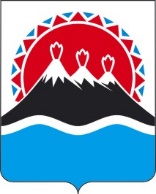 П О С Т А Н О В Л Е Н И ЕПРАВИТЕЛЬСТВАКАМЧАТСКОГО КРАЯО внесении изменений в постановление Правительства Камчатского края от 31.01.2023 № 51-П «Об утверждении Порядков определения объема и условий предоставления из краевого бюджета субсидии автономной некоммерческой организации «Камчатский центр поддержки предпринимательства» на финансовое обеспечение деятельности в сфере развития малого и среднего предпринимательства»ПРАВИТЕЛЬСТВО ПОСТАНОВЛЯЕТ:Внести в постановление Правительства Камчатского края 
от 31.01.2023 № 51-П «Об утверждении Порядков определения объема и условий предоставления из краевого бюджета субсидии автономной некоммерческой организации «Камчатский центр поддержки предпринимательства» на финансовое обеспечение деятельности в сфере развития малого и среднего предпринимательства» следующие изменения: в части 2 цифры «2023» заменить цифрами «2023–2024»;в приложении 1:а) в части 1 слова «основного мероприятия 2.4 «I.5. Региональный проект «Акселерация субъектов малого и среднего предпринимательства» заменить словами «комплекса процессных мероприятий «Обеспечение исполнения мероприятий по развитию сферы малого и среднего предпринимательства организациями, образующими инфраструктуру поддержки субъектов малого и среднего предпринимательства на территории Камчатского края» по направлению (программе) 3 «Развитие малого и среднего предпринимательства»;б) часть 18 изложить в следующей редакции:«18. Размер субсидии составляет в 2023 году – 102 243,14 тысяч рублей, в 2024 году – 106 738,10 тысяч рублей, в 2025 году – 80 738,10 тысяч рублей.»;в приложении 2:а) в части 1 слова «основного мероприятия 2.4 «I5 Региональный проект «Акселерация субъектов малого и среднего предпринимательства» подпрограммы 2 «Развитие субъектов малого и среднего предпринимательства» заменить словами «регионального проекта «Акселерация субъектов малого и среднего предпринимательства» по направлению (программе) 3 «Развитие малого и среднего предпринимательства»;б) часть 19 изложить в следующей редакции:«19. Размер субсидии составляет в 2023 году – 60 630,20 тысяч рублей, в 2024 году – 3 426,15 тысяч рублей. Предельный размер средств субсидии, направляемых по каждому направлению расходов, указанному в части 2 настоящего Порядка, устанавливается в приложении к Соглашению.».2. Настоящее постановление вступает в силу после дня его официального опубликования, но не ранее 1 января 2024 года.[Дата регистрации] № [Номер документа]г. Петропавловск-КамчатскийПредседатель Правительства Камчатского края[горизонтальный штамп подписи 1]Е.А. Чекин